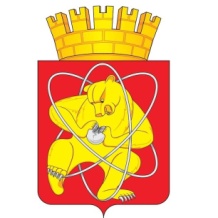 ___10.06.______  2022                                                                                                                    № _235И______г. ЖелезногорскОб исключении объектов из Реестрабесхозяйного имущества	Руководствуясь Гражданским кодексом Российской Федерации, Федеральным законом от 06.10.2003 № 131-ФЗ «Об общих принципах организации местного самоуправления в Российской Федерации», Уставом ЗАТО Железногорск, решением Совета депутатов ЗАТО г. Железногорск            от 27.05.2010 № 4-12Р «Об утверждении Порядка принятия в муниципальную собственность бесхозяйного имущества, находящегося на территории ЗАТО Железногорск», Приказа Министерства транспорта Красноярского края              от 14.04.2014 № 3/43 «О присвоении наименований и идентификационных номеров автомобильным дорогам общего пользования регионального и межмуниципального значения Красноярского края», ПОСТАНОВЛЯЮ:Исключить из Реестра бесхозяйного имущества объект недвижимого имущества 	 - сооружение – автодорога «Паром-Барабаново-Шивера-граница "ЗАТО"», расположенное по адресу: Россия, Красноярский край, ЗАТО Железногорск, Сухобузимский р-н.2. Комитету по управлению муниципальным имуществом Администрации ЗАТО г. Железногорск (О.В. Захарова) внести соответствующие изменения в Реестр бесхозяйного имущества.	 3. Управлению внутреннего контроля Администрации ЗАТО                          г. Железногорск   (Е.Н. Панченко) довести настоящее постановление до сведения населения через газету «Город и горожане».	4. Отделу общественных связей Администрации ЗАТО г. Железногорск    (И.С. Архипова) разместить настоящее постановление на официальном сайте городского округа  «Закрытое административно-территориальное образование Железногорск Красноярского края» в информационно-телекоммуникационной сети «Интернет».	5. Контроль над исполнением настоящего постановления возложить на первого заместителя Главы ЗАТО г. Железногорск  по жилищно-коммунальному хозяйству  А.А. Сергейкина.	6. Настоящее постановление вступает в силу с момента его подписания.Глава ЗАТО г. Железногорск                     	                                    И.Г. Куксин